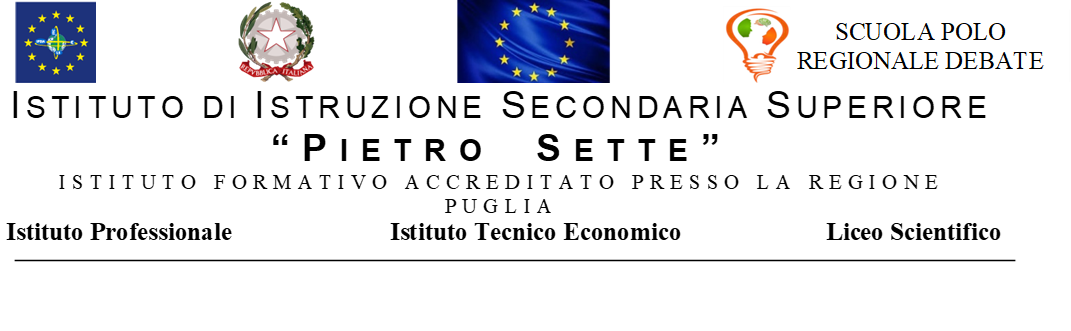 PIANO DI LAVORO INDIVIDUALEISTITUTO IISS “PIETRO SETTE”	ANNO SCOLASTICO 2023-2024INDIRIZZO SISTEMI INFORMATIVI AZIENDALI (SIA)CLASSE 4 SEZIONE BDISCIPLINA ITALIANODOCENTE MUSELLA DANIELA MARIAQUADRO ORARIO (N. 4 ore settimanali nella classe)FINALITÀ DELL’INDIRIZZOIl profilo dei percorsi del settore economico si caratterizza per la cultura tecnico-economica riferita ad ampie aree: l’economia, l’amministrazione delle imprese, la finanza, il marketing, l’economia sociale e il turismo.Gli studenti, a conclusione del percorso di studio, conoscono le tematiche relative ai macro fenomeni economico-aziendali, nazionali ed internazionali, alla normativa civilistica e fiscale, ai sistemi aziendali, anche con riferimento alla previsione, organizzazione, conduzione e controllo della gestione, agli strumenti di marketing, ai prodotti/servizi turistici. In particolare, sono in grado di:- analizzare la realtà e i fatti concreti della vita quotidiana ed elaborare generalizzazioni che aiutino a spiegare i comportamenti individuali e collettivi in chiave economica;- riconoscere la varietà e lo sviluppo storico delle forme economiche, sociali e istituzionali attraverso le categorie di sintesi fornite dall’economia e dal diritto;- riconoscere l’interdipendenza tra fenomeni economici, sociali, istituzionali, culturali e la loro dimensione locale/globale;- analizzare, con l’ausilio di strumenti matematici e informatici, i fenomeni economici e sociali;- orientarsi nella normativa pubblicistica, civilistica e fiscale;- intervenire nei sistemi aziendali con riferimento a previsione, organizzazione, conduzione e controllo di gestione;- utilizzare gli strumenti di marketing in differenti casi e contesti;- distinguere e valutare i prodotti e i servizi aziendali, effettuando calcoli di convenienza per individuare soluzioni ottimali;- agire nel sistema informativo dell’azienda e contribuire sia alla sua innovazione sia al suo adeguamento organizzativo e tecnologico;- elaborare, interpretare e rappresentare efficacemente dati aziendali con il ricorso a strumenti informatici e software gestionali;- analizzare i problemi scientifici, etici, giuridici e sociali connessi agli strumenti culturali acquisiti.Nell’articolazione “Sistemi informativi aziendali” con caratterizzazione “Informatica”  il profilo, oltre ad avere le caratteristiche del percorso generale di “Amministrazione, Finanza e Marketing”, pone particolare attenzione alla gestione del sistema informativo aziendale, alla valutazione, alla scelta e all’adattamento di software applicativi, allo scopo di migliorare l’efficienza aziendale, con particolare riguardo al sistema di archiviazione dei dati, all’organizzazione della comunicazione in rete e alla sicurezza informatica.ANALISI DELLA SITUAZIONE DI PARTENZAPROFILO GENERALE DELLA CLASSE La classe 4BSIA è formata da 16 alunni, 6 femmine  e 10 maschi. Due ragazze sono ripetenti e la loro preparazione appare lacunosa mentre la loro partecipazione alle lezioni non sempre è attiva. Tutti gli studenti provengono da Santeramo e appartengono a famiglie dal background socio-culturale piuttosto eterogeneo. Nei livelli di partenza la scolaresca è piuttosto uniforme. Nella classe inoltre vi è uno studente che si avvale della programmazione paritaria. La frequenza è regolare. Il comportamento è corretto. I livelli raggiunti negli anni scolastici precedenti sono più che buoni per la maggioranza della classe, pienamene discreti per tutti gli altri. Quasi buono l’interesse per la disciplina e sufficiente la partecipazione al dialogo educativo per buona parte della classe. Buono anche l’impegno nel lavoro a casa e nelle attività didattiche.FONTI DI RILEVAZIONE DEI DATI:□ griglie, questionari conoscitivi, test socio-metrici(se si, specificare quali) test a risposta aperta e a scelta multipla...□ tecniche di osservazione colloqui con gli alunni□ colloqui con le famiglie□ colloqui con gli insegnanti della scuola secondaria di I gradoLIVELLI DI PROFITTOOBIETTIVI COGNITIVO – FORMATIVI DISCIPLINARICOMPETENZE DI BASE A CONCLUSIONE DEL SECONDO BIENNIOMETODOLOGIEMEZZI E STRUMENTITIPOLOGIE DI VERIFICACRITERI DI VALUTAZIONESanteramo in Colle, 20/11/2023Il docente		Daniela Maria MusellaALLEGATI:MODULI DISCIPLINARI N. 2GRIGLIE DI VALUTAZIONE (Prove scritte e orali) N. 2UDA INTERDISCIPLINARI DI EDUCAZIONE CIVICAGRIGLIA PER LA VERIFICA ORALE DI ITALIANO  - II  BIENNIO E CLASSI QUINTEGriglia di valutazione della correzione della Prima prova - Tipologia A -Griglia di valutazione della correzione della Prima prova - Tipologia B -Griglia di valutazione della correzione della Prima prova - Tipologia C -EDUCAZIONE CIVICA - CURRICOLO VERTICALE - PROSPETTO DI SINTESI CLASSI QUARTE -* Allegato C - LINEE Guida 23/06/2020 - Rif. Decreto Miur n. 35 del 22/06/2020DISCIPLINA D’INSEGNAMENTO ITALIANOLIVELLO BASSO(voti inferiori alla sufficienza)N. Alunni 6 (40%)LIVELLO MEDIO(voti 6-7)N. Alunni 7(47%)LIVELLO ALTO(voti 8-9-10)N. Alunni 2 (13%)Gli obiettivi, articolati in Competenze, Abilità, Conoscenze, sono elaborati in sede di dipartimento e qui riportati in allegato.Stabiliti dal Dipartimento per le classi IVSecondo biennioindividuare e utilizzare gli strumenti di comunicazione e di team working più appropriati per intervenire nei contesti organizzativi e professionali di riferimentoredigere relazioni tecniche e documentare le attività individuali e di gruppo relative a situazioni professionaliutilizzare gli strumenti culturali e metodologici per porsi con atteggiamento razionale, critico e responsabile di fronte alla realtà, ai suoi fenomeni, ai suoi problemi, anche ai fini dell’apprendimento permanentexLezione frontale(presentazione di contenuti e dimostrazioni logiche)xCooperative learning(lavoro collettivo guidato o autonomo)xLezione interattiva (In DAD)(discussioni sui libri o a tema, interrogazioni collettive)Problem solving(definizione collettiva)xLezione multimediale(utilizzo della LIM, di PPT, di audio video)Attività di laboratorio(esperienza individuale o di gruppo)Lezione / applicazioneEsercitazioni pratichexLettura e analisi diretta dei testiFlipped ClassroomxLibri di testoRegistratorexCineforumxAltri libriLettore DVDxMostrexDispense, schemixComputerxVisite guidateDettatura di appuntiLaboratorio di informaticaStagexVideoproiettore/LIMBibliotecaAltroxAnalisi del testoxTest strutturatoxInterrogazioniSaggio breveRisoluzione di problemiSimulazioni colloquiArticolo di giornalexProva grafica / pratica (in DAD)xProve scrittexTema - relazionexInterrogazioneTest (di varia tipologia)xTest a riposta apertaSimulazione colloquioProve di laboratorioxTest semistrutturatoAltroAltroPer la valutazione saranno adottati i criteri stabiliti dal PTOF d’Istituto e le griglie elaborate dal Dipartimento ed allegate alla presente programmazione. La valutazione terrà conto di:Per la valutazione saranno adottati i criteri stabiliti dal PTOF d’Istituto e le griglie elaborate dal Dipartimento ed allegate alla presente programmazione. La valutazione terrà conto di:Per la valutazione saranno adottati i criteri stabiliti dal PTOF d’Istituto e le griglie elaborate dal Dipartimento ed allegate alla presente programmazione. La valutazione terrà conto di:Per la valutazione saranno adottati i criteri stabiliti dal PTOF d’Istituto e le griglie elaborate dal Dipartimento ed allegate alla presente programmazione. La valutazione terrà conto di:xLivello individuale di acquisizione di conoscenzexImpegnoxLivello individuale di acquisizione di abilità e competenzexPartecipazionexProgressi compiuti rispetto al livello di partenzaxFrequenzaxInteressexComportamentoMODULO n°1MateriaClasseMODULO n°1ItalianoQuartaTITOLO: Letteratura e cultura barocca, illuminista, neoclassica, romantica.TITOLO: Letteratura e cultura barocca, illuminista, neoclassica, romantica.TITOLO: Letteratura e cultura barocca, illuminista, neoclassica, romantica.TITOLO: Letteratura e cultura barocca, illuminista, neoclassica, romantica.TITOLO: Letteratura e cultura barocca, illuminista, neoclassica, romantica.TITOLO: Letteratura e cultura barocca, illuminista, neoclassica, romantica.PERIODO/DURATASettembre- MaggioMETODOLOGIALezione frontale. Lavori di gruppo.METODOLOGIALezione frontale. Lavori di gruppo.STRUMENTILibro di testo in uso. Testi di consultazione. Materiali multimediali. STRUMENTILibro di testo in uso. Testi di consultazione. Materiali multimediali. VERIFICHEMinimo due verifiche orali di cui almeno una scritta e due verifiche scritte a quadrimestre.CompetenzeCompetenzeAbilità/CapacitàAbilità/CapacitàConoscenzeConoscenzeAnalizzare, interpretare, confrontare i testi letterari del periodo considerato.Definire, ampliare, rielaborare le conoscenze.Formulare giudizi coerenti sui testi letterari studiati.Cogliere le relazioni fra i testi letterari del periodo considerato.Definire e rielaborare le conoscenze acquisite.Analizzare, interpretare, confrontare i testi letterari del periodo considerato.Definire, ampliare, rielaborare le conoscenze.Formulare giudizi coerenti sui testi letterari studiati.Cogliere le relazioni fra i testi letterari del periodo considerato.Definire e rielaborare le conoscenze acquisite.Conoscere la tradizione letteraria italiana del periodo considerato in prospettiva diacronica e sincronica.Potenziare ed ampliare la terminologia specifica delle discipline storico-letterarie.Conoscere la tradizione letteraria italiana del periodo considerato in prospettiva diacronica e sincronica.Potenziare ed ampliare la terminologia specifica delle discipline storico-letterarie.Conoscere i caratteri più significativi della letteratura italiana barocca, illuminista, neoclassica, romantica. Conoscere i caratteri più significativi della cultura letteraria compresa tra il Seicento e la prima metà dell’Ottocento.Confrontare testi del medesimo autore e\o di autori appartenenti a periodi diversi sul piano:strutturaledegli argomenti e dei temi trattatidelle tecniche utilizzate.Lettura di almeno tre romanzi scelti dagli studentiConoscere i caratteri più significativi della letteratura italiana barocca, illuminista, neoclassica, romantica. Conoscere i caratteri più significativi della cultura letteraria compresa tra il Seicento e la prima metà dell’Ottocento.Confrontare testi del medesimo autore e\o di autori appartenenti a periodi diversi sul piano:strutturaledegli argomenti e dei temi trattatidelle tecniche utilizzate.Lettura di almeno tre romanzi scelti dagli studentiMODULO n° 2MateriaClassiMODULO n° 2ItalianoQuartaTITOLO: Leggere e produrre testi in vista dell’Esame di Stato.TITOLO: Leggere e produrre testi in vista dell’Esame di Stato.TITOLO: Leggere e produrre testi in vista dell’Esame di Stato.TITOLO: Leggere e produrre testi in vista dell’Esame di Stato.TITOLO: Leggere e produrre testi in vista dell’Esame di Stato.TITOLO: Leggere e produrre testi in vista dell’Esame di Stato.PERIODO/DURATASettembre/ MaggioMETODOLOGIALezione frontale. Lavori di gruppo.METODOLOGIALezione frontale. Lavori di gruppo.STRUMENTILibro di testo in uso. Testi di consultazione. Materiali multimediali.STRUMENTILibro di testo in uso. Testi di consultazione. Materiali multimediali.VERIFICHEMinimo due verifiche orali e due prove scritte a quadrimestre.CompetenzeCompetenzeAbilità/CapacitàAbilità/CapacitàConoscenzeConoscenzeSaper individuare struttura, funzione e scopo del testo. Acquisire un'adeguata padronanza delle tipologie testuali previste per l’Esame di Stato.Saper individuare struttura, funzione e scopo del testo. Acquisire un'adeguata padronanza delle tipologie testuali previste per l’Esame di Stato.Saper cogliere di un testo le informazioni fondamentali.Saper ordinare le conoscenze.Saper utilizzare le conoscenze per rispondere a consegne ricevute.Saper elaborare testi adeguati alle consegne ricevute.Saper strutturare ed esprimere i contenuti e le idee con chiarezza, coerenza e correttezza tanto nella produzione orale che scritta.Saper cogliere di un testo le informazioni fondamentali.Saper ordinare le conoscenze.Saper utilizzare le conoscenze per rispondere a consegne ricevute.Saper elaborare testi adeguati alle consegne ricevute.Saper strutturare ed esprimere i contenuti e le idee con chiarezza, coerenza e correttezza tanto nella produzione orale che scritta.Elementi di analisi del testo poetico, narrativo, informativo, argomentativo, giornalistico.Le tipologie testuali: conoscere la funzione e lo scopo dell’articolo di giornale, dell’intervista, della relazione, oltre che del testo narrativo e poetico.Le tipologie testuali: conoscere la funzione e lo scopo della recensione e del testo teatrale.Potenziare ed ampliare la terminologia specifica delle discipline storico-letterarie.Elementi di analisi del testo poetico, narrativo, informativo, argomentativo, giornalistico.Le tipologie testuali: conoscere la funzione e lo scopo dell’articolo di giornale, dell’intervista, della relazione, oltre che del testo narrativo e poetico.Le tipologie testuali: conoscere la funzione e lo scopo della recensione e del testo teatrale.Potenziare ed ampliare la terminologia specifica delle discipline storico-letterarie.INDICATORIDESCRITTORIConoscenza dei dati fondamentali della storia letterariaMax punti 3,50 assente1  molto lacunosa1,5  insufficiente: lacunosa e imprecisa2  sufficiente: essenziale e poco approfondita3  buona: ampia e con un certo approfondimento3,5  ottima: completa e approfonditaAnalisi del testo letterario, con attenzione alle dimensioni tematica e formaleContestualizzazione del testo all’interno della specifica tradizione letteraria e nel più ampio contesto storico-culturaleIntertestualità: capacità di confrontare fra loro testi dello stesso o di altri autoriRielaborazione personaleMax punti 40-1 scorretta e inefficace in tutti i casi1.5 spesso scorretta e inefficace2.0  corretta e appropriata in qualche caso semplice2.5 efficace solo nei casi semplici3,5  efficace anche in qualche caso complesso4,0  efficace in quasi o in tutti i casiPadronanza linguistica (sintattica e lessicale)Esposizione ordinata dei dati acquisitiAutonomia nell’esposizioneMax punti 2,50-1  insufficienti: esposizione non sempre comprensibile, terminologia approssimativa, errori sintattici; mancanza di autonomia nell’esposizione1.5  sufficienti: esposizione comprensibile, terminologia essenziale, sintassi generalmente corretta; esposizione spesso supportata dal docente2.0  buone: esposizione chiara e generalmente autonoma, terminologia appropriata, sintassi generalmente corretta2,5  ottime: esposizione sciolta, pienamente autonoma, terminologia ricca, sintassi correttaIndicatori generali (max 60 pt.)Ideazione, pianificazione e organizzazione del testoTesto articolato in modo perfettamente efficace e organico (9 -10)-----Indicatori generali (max 60 pt.)Ideazione, pianificazione e organizzazione del testoOrganizzazione degli argomenti chiara e ordinata (7-8)-----Indicatori generali (max 60 pt.)Ideazione, pianificazione e organizzazione del testoOrganizzazione degli argomenti nel complesso chiara (6)-----Indicatori generali (max 60 pt.)Ideazione, pianificazione e organizzazione del testoTesto poco chiaro, per nulla o poco articolato (1-5)-----Indicatori generali (max 60 pt.)Coesione e coerenza testualeTesto pienamente coerente e coeso, uso efficace dei connettivi (9-10)-----Indicatori generali (max 60 pt.)Coesione e coerenza testualeTesto  globalmente coerente e coeso, uso corretto dei connettivi (7-8)-----Indicatori generali (max 60 pt.)Coesione e coerenza testualePer lo più coerente e coeso, utilizzo semplice dei connettivi (6)-----Indicatori generali (max 60 pt.)Coesione e coerenza testualeTesto poco coeso, per nulla o poco coerente (1-5)-----Indicatori generali (max 60 pt.)Ricchezza e padronanza lessicaleLessico ricco e pienamente efficace in relazione al contesto (9-10)  -----Indicatori generali (max 60 pt.)Ricchezza e padronanza lessicaleLessico corretto e appropriato in relazione al contesto (7-8)-----Indicatori generali (max 60 pt.)Ricchezza e padronanza lessicaleRepertorio lessicale semplice con qualche imprecisione (6)-----Indicatori generali (max 60 pt.)Ricchezza e padronanza lessicaleFrequenti e/o gravi imprecisioni lessicali, uso dei registri comunicativi poco o per nulla adeguati al contesto (1-5)-----Indicatori generali (max 60 pt.)Correttezza grammaticale (ortografia, morfologia, sintassi); uso corretto ed efficace della punteggiaturaEsposizione perfettamente corretta, piena padronanza morfosintattica, efficace la punteggiatura (9-10)-----Indicatori generali (max 60 pt.)Correttezza grammaticale (ortografia, morfologia, sintassi); uso corretto ed efficace della punteggiaturaForma globalmente corretta, con qualche imprecisione (7-8)-----Indicatori generali (max 60 pt.)Correttezza grammaticale (ortografia, morfologia, sintassi); uso corretto ed efficace della punteggiaturaPresenza di alcuni lievi errori, punteggiatura non sempre adeguata (6)-----Indicatori generali (max 60 pt.)Correttezza grammaticale (ortografia, morfologia, sintassi); uso corretto ed efficace della punteggiaturaGravi errori, ripetuti con frequenza più o meno costante (1-5)-----Indicatori generali (max 60 pt.)Ampiezza e precisione delle conoscenze e dei riferimenti culturaliConoscenze ampie e sicure, sostenute da riferimenti culturali precisi e significativi (9-10)-----Indicatori generali (max 60 pt.)Ampiezza e precisione delle conoscenze e dei riferimenti culturaliConoscenze corrette, riferimenti culturali appropriati (7-8)-----Indicatori generali (max 60 pt.)Ampiezza e precisione delle conoscenze e dei riferimenti culturaliConoscenze essenziali, sostenute da sporadici e generici riferimenti culturali (6)-----Indicatori generali (max 60 pt.)Ampiezza e precisione delle conoscenze e dei riferimenti culturaliConoscenze culturali modeste, inadeguate e/o assenti (1-5)-----Indicatori generali (max 60 pt.)Espressione di giudizi critici e valutazioni personaliRielaborazione critica approfondita, efficace e originale (9-10)-----Indicatori generali (max 60 pt.)Espressione di giudizi critici e valutazioni personaliRielaborazione critica corretta e appropriata, con qualche apporto personale (7-8)-----Indicatori generali (max 60 pt.)Espressione di giudizi critici e valutazioni personaliSemplice formulazione di giudizi critici, con qualche valutazione più debole (6) -----Indicatori generali (max 60 pt.)Espressione di giudizi critici e valutazioni personaliGiudizi critici superficiali, appena accennati o inesistenti  (1-5)-----Indicatori specifici Tipologia A (max.40 pt.)Rispetto dei vincoli posti nella consegnaRispetta in modo puntuale e completo i vincoli richiesti (5) -----Indicatori specifici Tipologia A (max.40 pt.)Rispetto dei vincoli posti nella consegnaRispetta in modo corretto e adeguato i vincoli richiesti (4)-----Indicatori specifici Tipologia A (max.40 pt.)Rispetto dei vincoli posti nella consegnaConsegne e vincoli sostanzialmente rispettati (3)-----Indicatori specifici Tipologia A (max.40 pt.)Rispetto dei vincoli posti nella consegnaConsegne e vincoli scarsamente o per nulla rispettati (1-2)-----Indicatori specifici Tipologia A (max.40 pt.)Capacità di comprendere il testo nel suo senso complessivo e nei suoi snodi tematici e stilisticiComprensione del testo precisa, esauriente e profonda (14-15)-----Indicatori specifici Tipologia A (max.40 pt.)Capacità di comprendere il testo nel suo senso complessivo e nei suoi snodi tematici e stilisticiComprensione corretta e completa dei principali snodi (12-13)-----Indicatori specifici Tipologia A (max.40 pt.)Capacità di comprendere il testo nel suo senso complessivo e nei suoi snodi tematici e stilisticiTemi principali sostanzialmente compresi, con omissione di alcuni snodi (9-11)-----Indicatori specifici Tipologia A (max.40 pt.)Capacità di comprendere il testo nel suo senso complessivo e nei suoi snodi tematici e stilisticiComprensione parziale e non sempre corretta (7-8)-----Indicatori specifici Tipologia A (max.40 pt.)Capacità di comprendere il testo nel suo senso complessivo e nei suoi snodi tematici e stilisticiGravi fraintendimenti nella comprensione del testo (1-6)Indicatori specifici Tipologia A (max.40 pt.)Puntualità nell’analisi lessicale, sintattica, stilistica e retorica(se richiesta)Analisi puntuale ed esauriente di tutti i livelli richiesti (9-10)-----Indicatori specifici Tipologia A (max.40 pt.)Puntualità nell’analisi lessicale, sintattica, stilistica e retorica(se richiesta)Analisi corretta e appropriata di quasi tutti i livelli richiesti (7-8)-----Indicatori specifici Tipologia A (max.40 pt.)Puntualità nell’analisi lessicale, sintattica, stilistica e retorica(se richiesta)Analisi sufficientemente corretta, con alcune imprecisioni e omissioni (6)-----Indicatori specifici Tipologia A (max.40 pt.)Puntualità nell’analisi lessicale, sintattica, stilistica e retorica(se richiesta)Analisi incompleta, errata o quasi del tutto assente (1-5)-----Indicatori specifici Tipologia A (max.40 pt.)Interpretazione corretta ed articolata del testoInterpretazione articolata, ampia, argomentata ed originale (9-10)-----Indicatori specifici Tipologia A (max.40 pt.)Interpretazione corretta ed articolata del testoInterpretazione corretta e sicura, generalmente adeguata alle richieste(7-8)-----Indicatori specifici Tipologia A (max.40 pt.)Interpretazione corretta ed articolata del testoInterpretazione sostanzialmente corretta, ma poco argomentata 6) -----Indicatori specifici Tipologia A (max.40 pt.)Interpretazione corretta ed articolata del testoInterpretazione superficiale, incompleta, quasi o del tutto errata (1-5)-----Punteggio totale della prova espressa in centesimiPunteggio totale della prova espressa in centesimiPunteggio totale della prova espressa in centesimi……./100Valutazione definitiva della prova [punteggio totale in centesimi diviso per 10 + arrotondamenti]Valutazione definitiva della prova [punteggio totale in centesimi diviso per 10 + arrotondamenti]Valutazione definitiva della prova [punteggio totale in centesimi diviso per 10 + arrotondamenti]……../10Indicatori generali (max 60 pt.)Ideazione, pianificazione e organizzazione del testoTesto articolato in modo perfettamente efficace e organico (9 -10)-----Indicatori generali (max 60 pt.)Ideazione, pianificazione e organizzazione del testoOrganizzazione degli argomenti chiara e ordinata (7-8)-----Indicatori generali (max 60 pt.)Ideazione, pianificazione e organizzazione del testoOrganizzazione degli argomenti nel complesso chiara (6)-----Indicatori generali (max 60 pt.)Ideazione, pianificazione e organizzazione del testoTesto poco chiaro, per nulla o poco articolato (1-5)-----Indicatori generali (max 60 pt.)Coesione e coerenza testualeTesto pienamente coerente e coeso, uso efficace dei connettivi (9-10)-----Indicatori generali (max 60 pt.)Coesione e coerenza testualeTesto  globalmente coerente e coeso, uso corretto dei connettivi (7-8)-----Indicatori generali (max 60 pt.)Coesione e coerenza testualePer lo più coerente e coeso, utilizzo semplice dei connettivi (6)-----Indicatori generali (max 60 pt.)Coesione e coerenza testualeTesto poco coeso, per nulla o poco coerente (1-5)-----Indicatori generali (max 60 pt.)Ricchezza e padronanza lessicaleLessico ricco e pienamente efficace in relazione al contesto (9-10)  -----Indicatori generali (max 60 pt.)Ricchezza e padronanza lessicaleLessico corretto e appropriato in relazione al contesto (7-8)-----Indicatori generali (max 60 pt.)Ricchezza e padronanza lessicaleRepertorio lessicale semplice con qualche imprecisione (6)-----Indicatori generali (max 60 pt.)Ricchezza e padronanza lessicaleFrequenti e/o gravi imprecisioni lessicali, uso dei registri comunicativi poco o per nulla adeguati al contesto (1-5)-----Indicatori generali (max 60 pt.)Correttezza grammaticale (ortografia, morfologia, sintassi); uso corretto ed efficace della punteggiaturaEsposizione perfettamente corretta, piena padronanza morfosintattica, efficace la punteggiatura (9-10)-----Indicatori generali (max 60 pt.)Correttezza grammaticale (ortografia, morfologia, sintassi); uso corretto ed efficace della punteggiaturaForma globalmente corretta, con qualche imprecisione (7-8)-----Indicatori generali (max 60 pt.)Correttezza grammaticale (ortografia, morfologia, sintassi); uso corretto ed efficace della punteggiaturaPresenza di alcuni lievi errori, punteggiatura non sempre adeguata (6)-----Indicatori generali (max 60 pt.)Correttezza grammaticale (ortografia, morfologia, sintassi); uso corretto ed efficace della punteggiaturaGravi errori, ripetuti con frequenza più o meno costante (1-5)-----Indicatori generali (max 60 pt.)Ampiezza e precisione delle conoscenze e dei riferimenti culturaliConoscenze ampie e sicure, sostenute da riferimenti culturali precisi e significativi (9-10)-----Indicatori generali (max 60 pt.)Ampiezza e precisione delle conoscenze e dei riferimenti culturaliConoscenze corrette, riferimenti culturali appropriati (7-8)-----Indicatori generali (max 60 pt.)Ampiezza e precisione delle conoscenze e dei riferimenti culturaliConoscenze essenziali, sostenute da sporadici e generici riferimenti culturali (6)-----Indicatori generali (max 60 pt.)Ampiezza e precisione delle conoscenze e dei riferimenti culturaliConoscenze culturali modeste, inadeguate e/o assenti (1-5)-----Indicatori generali (max 60 pt.)Espressione di giudizi critici e valutazioni personaliRielaborazione critica approfondita, efficace e originale (9-10)-----Indicatori generali (max 60 pt.)Espressione di giudizi critici e valutazioni personaliRielaborazione critica corretta e appropriata, con qualche apporto personale (7-8)-----Indicatori generali (max 60 pt.)Espressione di giudizi critici e valutazioni personaliSemplice formulazione di giudizi critici, con qualche valutazione più debole (6) -----Indicatori generali (max 60 pt.)Espressione di giudizi critici e valutazioni personaliGiudizi critici superficiali, appena accennati o inesistenti  (1-5)-----Indicatori specifici Tipologia B (max.40 pt.)Individuazione corretta di tesi e argomentazioni presenti nel testo proposto Tesi e argomentazioni individuate in modo puntuale, pieno ed esauriente (14-15) -----Indicatori specifici Tipologia B (max.40 pt.)Individuazione corretta di tesi e argomentazioni presenti nel testo proposto Tesi e argomentazioni individuate in modo  corretto e preciso (12-13)-----Indicatori specifici Tipologia B (max.40 pt.)Individuazione corretta di tesi e argomentazioni presenti nel testo proposto Adeguata individuazione della tesi e delle principali argomentazioni (9-11)-----Indicatori specifici Tipologia B (max.40 pt.)Individuazione corretta di tesi e argomentazioni presenti nel testo proposto Parziale riconoscimento di tesi e argomentazioni (7-8) -----Indicatori specifici Tipologia B (max.40 pt.)Individuazione corretta di tesi e argomentazioni presenti nel testo propostoIndividuazione assente o del tutto errata di tesi e argomentazioni (1-6)Indicatori specifici Tipologia B (max.40 pt.)Capacità di sostenere con coerenza un percorso ragionativo adoperando connettivi pertinentiPercorso ragionativo incisivo, supportato da connettivi pertinenti, diversificati ed efficaci (11-12)-----Indicatori specifici Tipologia B (max.40 pt.)Capacità di sostenere con coerenza un percorso ragionativo adoperando connettivi pertinenti Elaborato sviluppato in modo coerente con uso corretto dei connettivi  (9-10) -----Indicatori specifici Tipologia B (max.40 pt.)Capacità di sostenere con coerenza un percorso ragionativo adoperando connettivi pertinentiRagionamento articolato in modo lineare con utilizzo adeguato, ma non puntuale, dei connettivi  (8)-----Indicatori specifici Tipologia B (max.40 pt.)Capacità di sostenere con coerenza un percorso ragionativo adoperando connettivi pertinenti Articolazione del ragionamento non coerente, utilizzo errato o nullo dei connettivi (1-7)-----Indicatori specifici Tipologia B (max.40 pt.)Correttezza e congruenza dei riferimenti culturali utilizzati per sostenere l’argomentazione Riferimenti ampi e sicuri, perfettamente congruenti ed efficaci(12-13) -----Indicatori specifici Tipologia B (max.40 pt.)Correttezza e congruenza dei riferimenti culturali utilizzati per sostenere l’argomentazione Riferimenti culturali precisi, vari e appropriati (10-11)-----Indicatori specifici Tipologia B (max.40 pt.)Correttezza e congruenza dei riferimenti culturali utilizzati per sostenere l’argomentazione Riferimenti culturali essenziali, non molto numerosi, ma globalmente corretti (8-9)-----Indicatori specifici Tipologia B (max.40 pt.)Correttezza e congruenza dei riferimenti culturali utilizzati per sostenere l’argomentazione Riferimenti culturali inadeguati, errati, lacunosi o nulli (1-7)-----Punteggio totale della prova espressa in centesimiPunteggio totale della prova espressa in centesimiPunteggio totale della prova espressa in centesimi/100Valutazione definitiva della prova [punteggio totale in centesimi diviso per 10 + arrotondamenti]Valutazione definitiva della prova [punteggio totale in centesimi diviso per 10 + arrotondamenti]Valutazione definitiva della prova [punteggio totale in centesimi diviso per 10 + arrotondamenti]/10Indicatori generali (max 60 pt.)Ideazione, pianificazione e organizzazione del testoTesto articolato in modo perfettamente efficace e organico (9 -10)-----Indicatori generali (max 60 pt.)Ideazione, pianificazione e organizzazione del testoOrganizzazione degli argomenti chiara e ordinata (7-8)-----Indicatori generali (max 60 pt.)Ideazione, pianificazione e organizzazione del testoOrganizzazione degli argomenti nel complesso chiara (6)-----Indicatori generali (max 60 pt.)Ideazione, pianificazione e organizzazione del testoTesto poco chiaro, per nulla o poco articolato (1-5)-----Indicatori generali (max 60 pt.)Coesione e coerenza testualeTesto pienamente coerente e coeso, uso efficace dei connettivi (9-10)-----Indicatori generali (max 60 pt.)Coesione e coerenza testualeTesto  globalmente coerente e coeso, uso corretto dei connettivi (7-8)-----Indicatori generali (max 60 pt.)Coesione e coerenza testualePer lo più coerente e coeso, utilizzo semplice dei connettivi (6)-----Indicatori generali (max 60 pt.)Coesione e coerenza testualeTesto poco coeso, per nulla o poco coerente (1-5)-----Indicatori generali (max 60 pt.)Ricchezza e padronanza lessicaleLessico ricco e pienamente efficace in relazione al contesto (9-10)  -----Indicatori generali (max 60 pt.)Ricchezza e padronanza lessicaleLessico corretto e appropriato in relazione al contesto (7-8)-----Indicatori generali (max 60 pt.)Ricchezza e padronanza lessicaleRepertorio lessicale semplice con qualche imprecisione (6)-----Indicatori generali (max 60 pt.)Ricchezza e padronanza lessicaleFrequenti e/o gravi imprecisioni lessicali, uso dei registri comunicativi poco o per nulla adeguati al contesto (1-5)-----Indicatori generali (max 60 pt.)Correttezza grammaticale (ortogr., morfologia, sintassi); uso corretto ed efficace della punteggiaturaEsposizione perfettamente corretta, piena padronanza morfosintattica, efficace la punteggiatura (9-10)-----Indicatori generali (max 60 pt.)Correttezza grammaticale (ortogr., morfologia, sintassi); uso corretto ed efficace della punteggiaturaForma globalmente corretta, con qualche imprecisione (7-8)-----Indicatori generali (max 60 pt.)Correttezza grammaticale (ortogr., morfologia, sintassi); uso corretto ed efficace della punteggiaturaPresenza di alcuni lievi errori, punteggiatura non sempre adeguata (6)-----Indicatori generali (max 60 pt.)Correttezza grammaticale (ortogr., morfologia, sintassi); uso corretto ed efficace della punteggiaturaGravi errori, ripetuti con frequenza più o meno costante (1-5)-----Indicatori generali (max 60 pt.)Ampiezza e precisione delle conoscenze e dei riferimenti culturaliConoscenze ampie e sicure, sostenute da riferimenti culturali precisi e significativi (9-10)-----Indicatori generali (max 60 pt.)Ampiezza e precisione delle conoscenze e dei riferimenti culturaliConoscenze corrette, riferimenti culturali appropriati (7-8)-----Indicatori generali (max 60 pt.)Ampiezza e precisione delle conoscenze e dei riferimenti culturaliConoscenze essenziali, sostenute da sporadici e generici riferimenti culturali (6)-----Indicatori generali (max 60 pt.)Ampiezza e precisione delle conoscenze e dei riferimenti culturaliConoscenze culturali modeste, inadeguate e/o assenti (1-5)-----Indicatori generali (max 60 pt.)Espressione di giudizi critici e valutazioni personaliRielaborazione critica approfondita, efficace e originale (9-10)-----Indicatori generali (max 60 pt.)Espressione di giudizi critici e valutazioni personaliRielaborazione critica corretta e appropriata, con qualche apporto personale (7-8)-----Indicatori generali (max 60 pt.)Espressione di giudizi critici e valutazioni personaliSemplice formulazione di giudizi critici, con qualche valutazione più debole (6) -----Indicatori generali (max 60 pt.)Espressione di giudizi critici e valutazioni personaliGiudizi critici superficiali, appena accennati o inesistenti  (1-5)-----Indicatori specifici Tipologia C (max.40 pt.)Pertinenza del testo rispetto alla traccia e coerenza nella formulazione del titolo e dell’eventuale paragrafazioneTesto esauriente, puntuale e completo rispetto alla traccia, con eventuale titolo efficace e paragrafazione coerente (14-15) -----Indicatori specifici Tipologia C (max.40 pt.)Pertinenza del testo rispetto alla traccia e coerenza nella formulazione del titolo e dell’eventuale paragrafazioneTesto corretto e completo rispetto alla traccia , con eventuale  titolo e paragrafazione appropriati (12-13)-----Indicatori specifici Tipologia C (max.40 pt.)Pertinenza del testo rispetto alla traccia e coerenza nella formulazione del titolo e dell’eventuale paragrafazione Elaborato adeguato alle consegne, della traccia, con titolo adeguato ma non particolarmente incisivo (9-11)-----Indicatori specifici Tipologia C (max.40 pt.)Pertinenza del testo rispetto alla traccia e coerenza nella formulazione del titolo e dell’eventuale paragrafazione Elaborato solo in parte pertinente rispetto alla traccia; titolo e paragrafazione non del tutto adeguati (7-8) -----Indicatori specifici Tipologia C (max.40 pt.)Pertinenza del testo rispetto alla traccia e coerenza nella formulazione del titolo e dell’eventuale paragrafazioneElaborato non pertinente alla traccia, titolo e paragrafazione inadeguati, consegne disattese(1-6)Indicatori specifici Tipologia C (max.40 pt.)Sviluppo ordinato e lineare dell’esposizioneEsposizione chiara ed efficace, equilibrata e organica(9-10)-----Indicatori specifici Tipologia C (max.40 pt.)Sviluppo ordinato e lineare dell’esposizioneEsposizione sviluppata in modo coerente e con apprezzabile organicità espositiva (7-8) -----Indicatori specifici Tipologia C (max.40 pt.)Sviluppo ordinato e lineare dell’esposizioneEsposizione complessivamente chiara e lineare, con collegamenti semplici dal punto di vista logico (6)-----Indicatori specifici Tipologia C (max.40 pt.)Sviluppo ordinato e lineare dell’esposizioneEsposizione poco curata, confusa, disorganica nei nessi logici (1-5)-----Indicatori specifici Tipologia C (max.40 pt.)Correttezza e articolazione delle conoscenze e dei riferimenti culturaliSicura e completa padronanza dell’argomento sostenuta da numerosi e pertinenti riferimenti culturali(14-15) -----Indicatori specifici Tipologia C (max.40 pt.)Correttezza e articolazione delle conoscenze e dei riferimenti culturaliConoscenze adeguate e ben articolate, riferimenti culturali corretti (12-13)-----Indicatori specifici Tipologia C (max.40 pt.)Correttezza e articolazione delle conoscenze e dei riferimenti culturaliConoscenze sostanzialmente corrette con riferimenti culturali essenziali, ma corretti (9-11)-----Indicatori specifici Tipologia C (max.40 pt.)Correttezza e articolazione delle conoscenze e dei riferimenti culturaliConoscenze superficiali, disarticolate e riferimenti culturali modesti e poco pertinenti(7-8)-----Indicatori specifici Tipologia C (max.40 pt.)Correttezza e articolazione delle conoscenze e dei riferimenti culturaliConoscenze carenti e riferimenti culturali inadeguati o assenti (1-6)Punteggio totale della prova espressa in centesimiPunteggio totale della prova espressa in centesimiPunteggio totale della prova espressa in centesimi……/100Valutazione definitiva della prova [punteggio totale in centesimi diviso per 10 + arrotondamenti]Valutazione definitiva della prova [punteggio totale in centesimi diviso per 10 + arrotondamenti]Valutazione definitiva della prova [punteggio totale in centesimi diviso per 10 + arrotondamenti]……./10AREE TEMATICHEPRIMOQUADRIMESTRETEMATICHECOMPETENZA RIFERITA AL PECUP *SostenibilitàTutela del territorio Valorizzazione del patrimonioRispettare e valorizzare il patrimonio culturale dei beni pubblici comuniAREA TEMATICASECONDO QUADRIMESTRE TEMATICHECOMPETENZA RIFERITA AL PECUP*Cittadinanza e CostituzioneIl Lavoro tra Diritto e Mercato Problematiche connesse al mondo del lavoroEssere consapevoli del valore e delle regole della vita democratica anche attraverso l’approfondimento degli elementi fondamentali del diritto cha la regolano, con particolareCittadinanzaDigitaleInformation Literacy (modulo da svolgere con metodologia Debate)riferimento al diritto del lavoro.